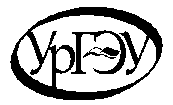 Заключение председателя Государственной экзаменационной комиссии №______о соблюдении процедурных вопросов при проведении государственного аттестационного испытанияМИНИСТЕРСТВО НАУКИ И ВЫСШЕГО ОБРАЗОВАНИЯ РОССИЙСКОЙ ФЕДЕРАЦИИФедеральное государственное бюджетное образовательное учреждение высшего образования«Уральский государственный экономический университет»(УрГЭУ)Заседания ГЭК № ______ по приему государственного экзамена (защиты ВКР) состоялось «08» июня 2020 года, соответствии с расписанием государственных аттестационных испытаний, утвержденных распоряжением директора института.Заседания ГЭК № ______ по приему государственного экзамена (защиты ВКР) состоялось «08» июня 2020 года, соответствии с расписанием государственных аттестационных испытаний, утвержденных распоряжением директора института.Заседания ГЭК № ______ по приему государственного экзамена (защиты ВКР) состоялось «08» июня 2020 года, соответствии с расписанием государственных аттестационных испытаний, утвержденных распоряжением директора института.Заседания ГЭК № ______ по приему государственного экзамена (защиты ВКР) состоялось «08» июня 2020 года, соответствии с расписанием государственных аттестационных испытаний, утвержденных распоряжением директора института.Заседания ГЭК № ______ по приему государственного экзамена (защиты ВКР) состоялось «08» июня 2020 года, соответствии с расписанием государственных аттестационных испытаний, утвержденных распоряжением директора института.Заседания ГЭК № ______ по приему государственного экзамена (защиты ВКР) состоялось «08» июня 2020 года, соответствии с расписанием государственных аттестационных испытаний, утвержденных распоряжением директора института.На заседании присутствовали На заседании присутствовали На заседании присутствовали На заседании присутствовали На заседании присутствовали На заседании присутствовали Председатель ГЭКПредседатель ГЭКПетров П.П.Петров П.П.Петров П.П.Петров П.П.Члены ГЭК:Члены ГЭК:Члены ГЭК:Члены ГЭК:Члены ГЭК:Члены ГЭК:Иванов И.И.Иванов И.И.Иванов И.И.Максимов А.А.Сидоров И.И.Сидоров И.И.Сидоров И.И.Воронин А.М.Секретарь ГЭК: Вилачева М.Н.Вилачева М.Н.Вилачева М.Н.Вилачева М.Н.Вилачева М.Н.Заседание ГЭК проходило с применением дистанционных образовательных технологий в системе Microsoft Teams (Office 365) с использованием видео и аудиозаписиЗаседание ГЭК проходило с применением дистанционных образовательных технологий в системе Microsoft Teams (Office 365) с использованием видео и аудиозаписиЗаседание ГЭК проходило с применением дистанционных образовательных технологий в системе Microsoft Teams (Office 365) с использованием видео и аудиозаписиЗаседание ГЭК проходило с применением дистанционных образовательных технологий в системе Microsoft Teams (Office 365) с использованием видео и аудиозаписиЗаседание ГЭК проходило с применением дистанционных образовательных технологий в системе Microsoft Teams (Office 365) с использованием видео и аудиозаписиЗаседание ГЭК проходило с применением дистанционных образовательных технологий в системе Microsoft Teams (Office 365) с использованием видео и аудиозаписиВидеозапись заседания Государственной экзаменационной комиссии хранится на сервере университетаВидеозапись заседания Государственной экзаменационной комиссии хранится на сервере университетаВидеозапись заседания Государственной экзаменационной комиссии хранится на сервере университетаВидеозапись заседания Государственной экзаменационной комиссии хранится на сервере университетаВидеозапись заседания Государственной экзаменационной комиссии хранится на сервере университетаВидеозапись заседания Государственной экзаменационной комиссии хранится на сервере университетаПроцедура приема государственного экзамена (защиты ВКР) проведена в полном соответствии с Процедура приема государственного экзамена (защиты ВКР) проведена в полном соответствии с Процедура приема государственного экзамена (защиты ВКР) проведена в полном соответствии с Процедура приема государственного экзамена (защиты ВКР) проведена в полном соответствии с Процедура приема государственного экзамена (защиты ВКР) проведена в полном соответствии с Процедура приема государственного экзамена (защиты ВКР) проведена в полном соответствии с - приказом Министерства образования и науки РФ от 29 июня 2015 г. N 636 «Об утверждении Порядка проведения государственной итоговой аттестации по образовательным программам высшего образования - программам бакалавриата, программам специалитета и программам магистратуры»;- приказом Министерства образования и науки РФ от 29 июня 2015 г. N 636 «Об утверждении Порядка проведения государственной итоговой аттестации по образовательным программам высшего образования - программам бакалавриата, программам специалитета и программам магистратуры»;- приказом Министерства образования и науки РФ от 29 июня 2015 г. N 636 «Об утверждении Порядка проведения государственной итоговой аттестации по образовательным программам высшего образования - программам бакалавриата, программам специалитета и программам магистратуры»;- приказом Министерства образования и науки РФ от 29 июня 2015 г. N 636 «Об утверждении Порядка проведения государственной итоговой аттестации по образовательным программам высшего образования - программам бакалавриата, программам специалитета и программам магистратуры»;- приказом Министерства образования и науки РФ от 29 июня 2015 г. N 636 «Об утверждении Порядка проведения государственной итоговой аттестации по образовательным программам высшего образования - программам бакалавриата, программам специалитета и программам магистратуры»;- приказом Министерства образования и науки РФ от 29 июня 2015 г. N 636 «Об утверждении Порядка проведения государственной итоговой аттестации по образовательным программам высшего образования - программам бакалавриата, программам специалитета и программам магистратуры»;- приказом ректора УрГЭУ от 27.05.2019 № 1/2705-01 «Об утверждении Положения о порядке проведения государственной итоговой аттестации по образовательным программам высшего образования – программам бакалавриата, магистратуры».- приказом ректора УрГЭУ от 27.05.2019 № 1/2705-01 «Об утверждении Положения о порядке проведения государственной итоговой аттестации по образовательным программам высшего образования – программам бакалавриата, магистратуры».- приказом ректора УрГЭУ от 27.05.2019 № 1/2705-01 «Об утверждении Положения о порядке проведения государственной итоговой аттестации по образовательным программам высшего образования – программам бакалавриата, магистратуры».- приказом ректора УрГЭУ от 27.05.2019 № 1/2705-01 «Об утверждении Положения о порядке проведения государственной итоговой аттестации по образовательным программам высшего образования – программам бакалавриата, магистратуры».- приказом ректора УрГЭУ от 27.05.2019 № 1/2705-01 «Об утверждении Положения о порядке проведения государственной итоговой аттестации по образовательным программам высшего образования – программам бакалавриата, магистратуры».- приказом ректора УрГЭУ от 27.05.2019 № 1/2705-01 «Об утверждении Положения о порядке проведения государственной итоговой аттестации по образовательным программам высшего образования – программам бакалавриата, магистратуры».Заключение Заключение Заключение Заключение Заключение Заключение На основании вышесказанного, процедуре приема государственного экзамена (защиты ВКР) нарушений не выявлено.На основании вышесказанного, процедуре приема государственного экзамена (защиты ВКР) нарушений не выявлено.На основании вышесказанного, процедуре приема государственного экзамена (защиты ВКР) нарушений не выявлено.На основании вышесказанного, процедуре приема государственного экзамена (защиты ВКР) нарушений не выявлено.На основании вышесказанного, процедуре приема государственного экзамена (защиты ВКР) нарушений не выявлено.На основании вышесказанного, процедуре приема государственного экзамена (защиты ВКР) нарушений не выявлено.Председатель ГЭКПредседатель ГЭКПредседатель ГЭКПредседатель ГЭКПетров П.П.Петров П.П.